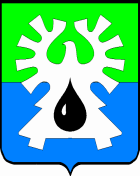 МУНИЦИПАЛЬНОЕ ОБРАЗОВАНИЕ ГОРОД УРАЙХАНТЫ-МАНСИЙСКИЙ АВТОНОМНЫЙ ОКРУГ-ЮГРА     ДУМА ГОРОДА УРАЙРЕШЕНИЕот 19 марта 2011                                                                         № 24О должностях муниципальной службы в Думе города Урай(в редакции решения Думы города Урай от 15.10.2015 №100)	 На основании пункта 2 статьи 6 Федерального закона от 02.03.2007 № 25-ФЗ «О муниципальной службе в Российской Федерации», в соответствии с Законом Ханты-Мансийского автономного округа - Югры от 20.07.2007 № 97-оз «О реестре должностей муниципальной службы в Ханты-Мансийском автономном округе – Югре» Дума города Урай решила:	1. Установить должности муниципальной службы в Думе города Урай согласно приложению.	2. Признать утратившими силу следующие решения Думы города Урай:2.1. от 21.12.2006  № 78 «Об установлении перечня должностей муниципальной службы в Думе города Урай»;2.2.  от 08.02.2007 № 9 «О внесении дополнений в решение Думы города Урай «Об установлении перечня муниципальных должностей муниципальной службы в Думе города Урай»;2.3. от 24.04.2008 № 34 «О внесении изменений в решение Думы города Урай "Об установлении перечня муниципальных должностей муниципальной службы в Думе города Урай»;2.4. от 28.10.2010 № 86 «О внесении изменений в решение Думы города Урай «Об установлении перечня муниципальных должностей муниципальной службы в Думе города Урай».3. Настоящее решение действует со дня вступления в должность главы города Урай, избранного из состава депутатов Думы города Урай V созыва, и подлежит официальному опубликованию в городской газете «Знамя». Исполняющий обязанностиглавы города Урай                                                                       А.Г. ЗабозлаевДолжности муниципальной службы в Думе города Урай(в редакции решения Думы города Урай от 15.10.2015 №100)I. Должности муниципальной службы, учреждаемые для обеспечения исполнения полномочий Думы города Урай.1. Должности муниципальной службы высшей группы, учреждаемые для выполнения функции "руководитель":    руководитель аппарата.2. Должности муниципальной службы главной группы, учреждаемые для выполнения функции "руководитель":    начальник отдела.3. Должности муниципальной службы ведущей группы, учреждаемые для выполнения функций "специалист", "обеспечивающий специалист":    специалист-эксперт.4. Должности муниципальной службы старшей группы, учреждаемые для выполнения функций "специалист", "обеспечивающий специалист":     главный специалист;     ведущий специалист.II. Должности муниципальной службы, учреждаемые для непосредственного обеспечения исполнения полномочий председателя Думы города Урай.1. Должности муниципальной службы главной группы, учреждаемые для выполнения функции "помощник (советник)":    советник председателя Думы города Урай;    пресс-секретарь председателя Думы города Урай.раздел II в редакции решения Думы города Урай от 15.10.2015 №100Приложениек решению Думы города Урай от 19.03.2011  № 24